AVIS DE RECRUTEMENTLa Ville de LE PORT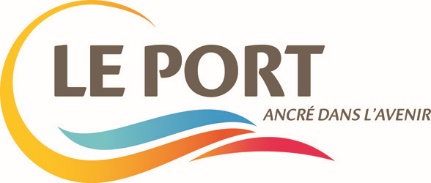 RECRUTEPar voie statutaire (mutation, détachement, inscription sur liste d’aptitude)Ou par voie contractuelleUN(E) INFOGRAPHISTE & WEBMASTERCatégorie CPlacé(e) sous l’autorité de la Directrice de la Communication, vous occuperez les missions suivantes :Concevoir graphiquement les supports à caractères informatif ou promotionnel dans le respect de la charte graphique de la collectivité Suivre et contrôler les étapes de la chaîne graphiqueParticiper à l’élaboration des contenus nécessaires à l’élaboration de plan de communication de la VilleCréation du design des supports multimédia et/ou audiovisuels (journal communal, site web, intranet, réseaux sociaux…)Déclinaison de la charte graphiqueCoordonner son action avec les autres services et les partenairesContrôle et suivi du bon déroulement du (des) process spécifique(s) :Proposition(s), correction(s), validation(s) et BATLien privilégié avec l’atelier de reprographie interne (délais, contraintes
techniques…)Conception et réalisation de documents pour d'autres structures, dans le cadre de
convention.Gestion de projet Effectuer une veille technologique Gérer la bibliothèque d’images et de conceptions graphiquesDéveloppement, mise à jour et référencement du site internet, de l’application et réseaux sociaux;Garantie du bon fonctionnement technique du site Internet ainsi que ses évolutions ;Administrer et actualiser le contenu du site : actualités, mise à jourMaitriser le montage vidéo, la suite Adobe et les CMSProfil :Autonome, disponible, esprit d’initiative et sens du travail en équipeQualité du travail rendu (fiabilité, respect des délais, soin)Connaissance du territoire et de ses acteursMaîtrise des techniques de l’infographie et du traitement de l’imageMaitrise de la suite Adobe, langage HTML et des CMSConnaissance générale du fonctionnement des collectivitésGérer une base de donnéesOrganiser un classement Faire preuve de qualités rédactionnelles Conditions particulières d’exercice : Mission relevant de l’artistique, le matériel et les conditions de travail doivent concourir à un climat propice à la conception.Pics d’activité liés aux événementsDisponibilité en fonction des besoins du service.Liaisons fonctionnelles : Internes (relations entre ce poste et les autres postes de l’organisation) Ensemble des services et des directions de la Ville du Port Externes (relations avec les partenaires extérieurs)Associations et équipements culturels et socio-culturelsPartenaires institutionnels et autres CV et lettre de motivation à adresser au plus tard le 31 juillet 2022 à :Monsieur le Maire de LE PORTB.P 6200497821 LE PORT CEDEXoucourrier@ville-port.re  copie à  communication@ville-port.rePoste à pourvoir rapidement